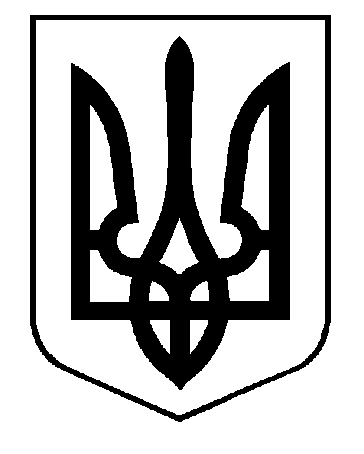 УКРАЇНАВИКОНАВЧИЙ КОМІТЕТСАФ’ЯНІВСЬКОЇ СІЛЬСЬКОЇ РАДИ ІЗМАЇЛЬСЬКОГО РАЙОНУ ОДЕСЬКОЇ ОБЛАСТІРІШЕННЯ29 червня 2022 року										 № 131 Про внесення змін до рішення виконавчого комітету Саф’янівської сільської ради Ізмаїльського району Одеської області від 09.06.2022 року № 108 «Про затвердження тарифів на послуги КП «Сімвол» Саф’янівської сільської ради Ізмаїльського району Одеської області» Керуючись п.2 ст.28 Закону України «Про місцеве самоврядування в Україні», ст. 21 ЗУ «Про відходи», ст. 10 Закону України «Про поховання та похоронну справу»,ст.10 Закону України «Про житлово-комунальні послуги»,відповідно до Порядку формування тарифів на послуги з вивезення побутових відходів, затвердженого постановою Кабінету Міністрів України від 26.07.2006 № 1010, Правил надання послуг з поводження з побутовими відходами, затверджених постановою Кабінету Міністрів України від 10.12.2008 року №1070, Порядку формування тарифів на послуги з поводження з побутовими відходами, затвердженого постановою Кабінету Міністрів України від 26.07.2006 року №1010,Порядку формування тарифів на централізоване водопостачання та централізоване водовідведення, затвердженого постановою Кабінету Міністрів України від 01.06.2011 року№869 зі змінами, Порядку інформування споживачів про намір зміни цін/тарифів на комунальні послуги з обґрунтуванням такої необхідності, затвердженого наказом Міністерства регіонального розвитку, будівництва та житлово-комунального господарства України від 05 червня 2018 року № 130, Порядку розгляду органами місцевого самоврядування розрахунків тарифів на теплову енергію, її виробництво, транспортування та постачання, а також розрахунків тарифів на комунальні послуги, поданих для їх встановлення, затвердженого наказом Міністерства регіонального розвитку, будівництва та житлово-комунального господарства України від 12 вересня 2018 року № 239,розглянувши лист директора КП «Сімвол» Саф’янівської сільської ради Ізмаїльського району Одеської області від 06.06.2022 № 19 щодо затвердження тарифів на послуги, які надає КП «Сімвол» Саф’янівської сільської ради Ізмаїльського району Одеської області, виконавчий комітет Саф’янівської сільської радиВИРІШИВ:Пункт 5 рішення виконавчого комітету Саф’янівської сільської ради Ізмаїльського району Одеської області від 09.06.2022 року № 108 «Про затвердження тарифів на послуги КП «Сімвол» Саф’янівської сільської ради Ізмаїльського району Одеської області» (далі – Рішення) вважати пунктом 6.Пункт 5 Рішення викласти у новій редакції:«Затверджені та встановлені тарифи КП «Сімвол» Саф’янівської сільської ради Ізмаїльського району Одеської області вступають в силу з 01.07.2022 року».Координацію роботи щодо виконання цього рішення покласти на першого заступника Саф’янівського сільського голови Хаджикова Петра Васильовича.Саф'янівській сільський голова                                                          Наталія ТОДОРОВА